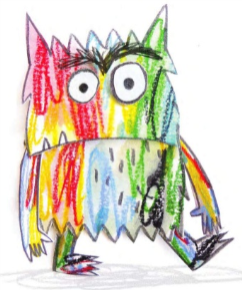 https://www.youtube.com/channel/UCquu7N5HdQV40MLDfmyC6zwColoriez le monstre des emotion selon l’émotion que indique l’image. (Colorea el monstruo de las emociones según la emoción que indica la imagen.)Guide seconde semaine. (Guía segunda semana)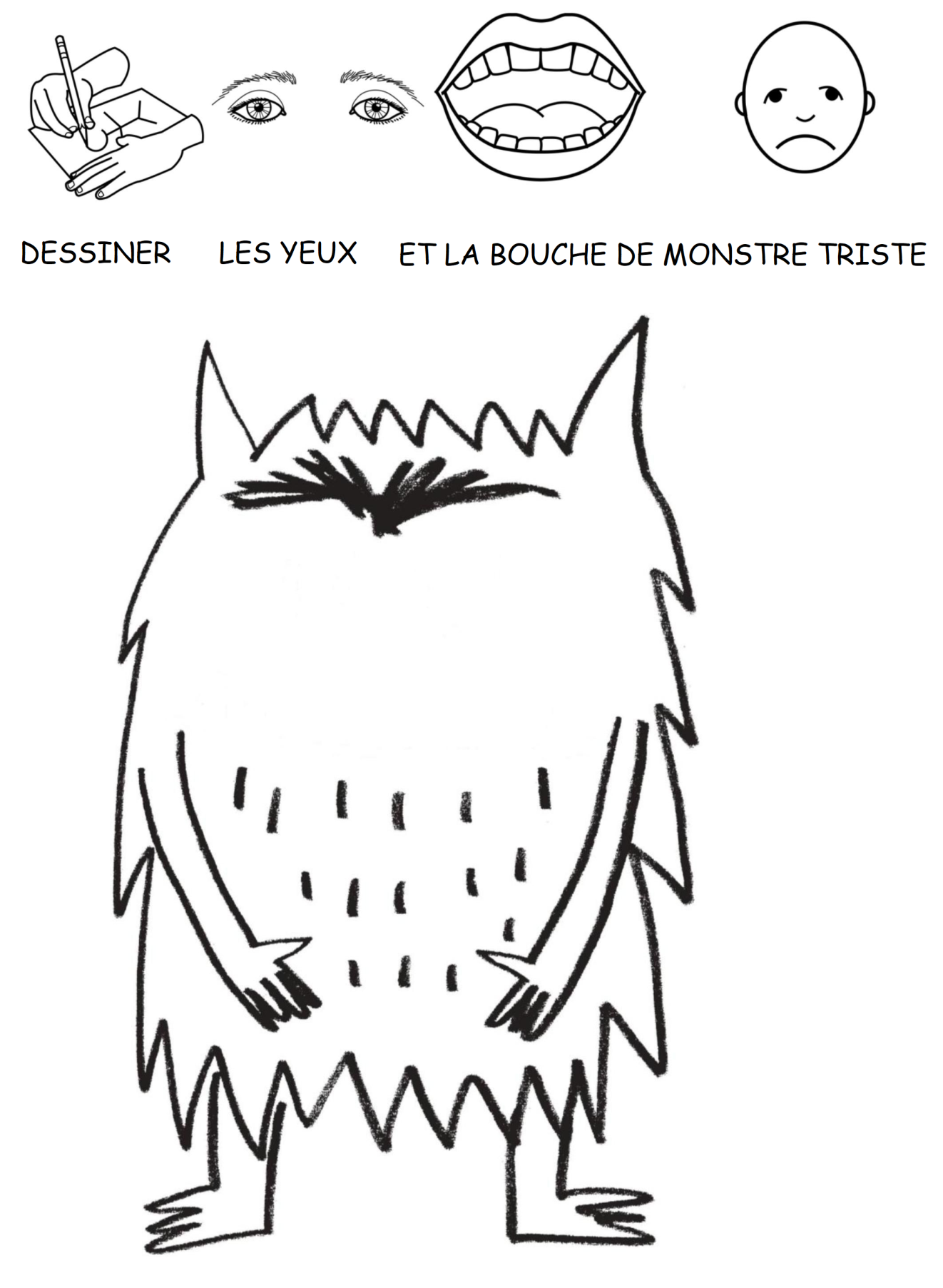 PRÉNOM, NOMCLASSEDeuxième annéeDATE:NOMBRE ASIGNATURAFrançais.Français.Français.Français.Descripción de actividadLe couleurs des emotions.Estimado alumno, a continuación se entrega un link de YOU TUBE para que accedas a un hermoso cuento del monstruo de las emociones en francés. Luego realiza la guía a continuación. Al terminar guardarla en una carpeta o en el cuaderno de francés para que lo compartamos al regreso a clases.  Le couleurs des emotions.Estimado alumno, a continuación se entrega un link de YOU TUBE para que accedas a un hermoso cuento del monstruo de las emociones en francés. Luego realiza la guía a continuación. Al terminar guardarla en una carpeta o en el cuaderno de francés para que lo compartamos al regreso a clases.  Le couleurs des emotions.Estimado alumno, a continuación se entrega un link de YOU TUBE para que accedas a un hermoso cuento del monstruo de las emociones en francés. Luego realiza la guía a continuación. Al terminar guardarla en una carpeta o en el cuaderno de francés para que lo compartamos al regreso a clases.  Le couleurs des emotions.Estimado alumno, a continuación se entrega un link de YOU TUBE para que accedas a un hermoso cuento del monstruo de las emociones en francés. Luego realiza la guía a continuación. Al terminar guardarla en una carpeta o en el cuaderno de francés para que lo compartamos al regreso a clases.  ÉMOTION: JOIEÉMOTION: TRISTESSEÉMOTION: PEURCOULEUR: JAUNECOULEUR: BLEUCOULEUR: NOIRÉMOTION: COLÈREÉMOTION: AMOURCOULEUR: ROUGECOULEUR: VERTCOULEUR: ROSE